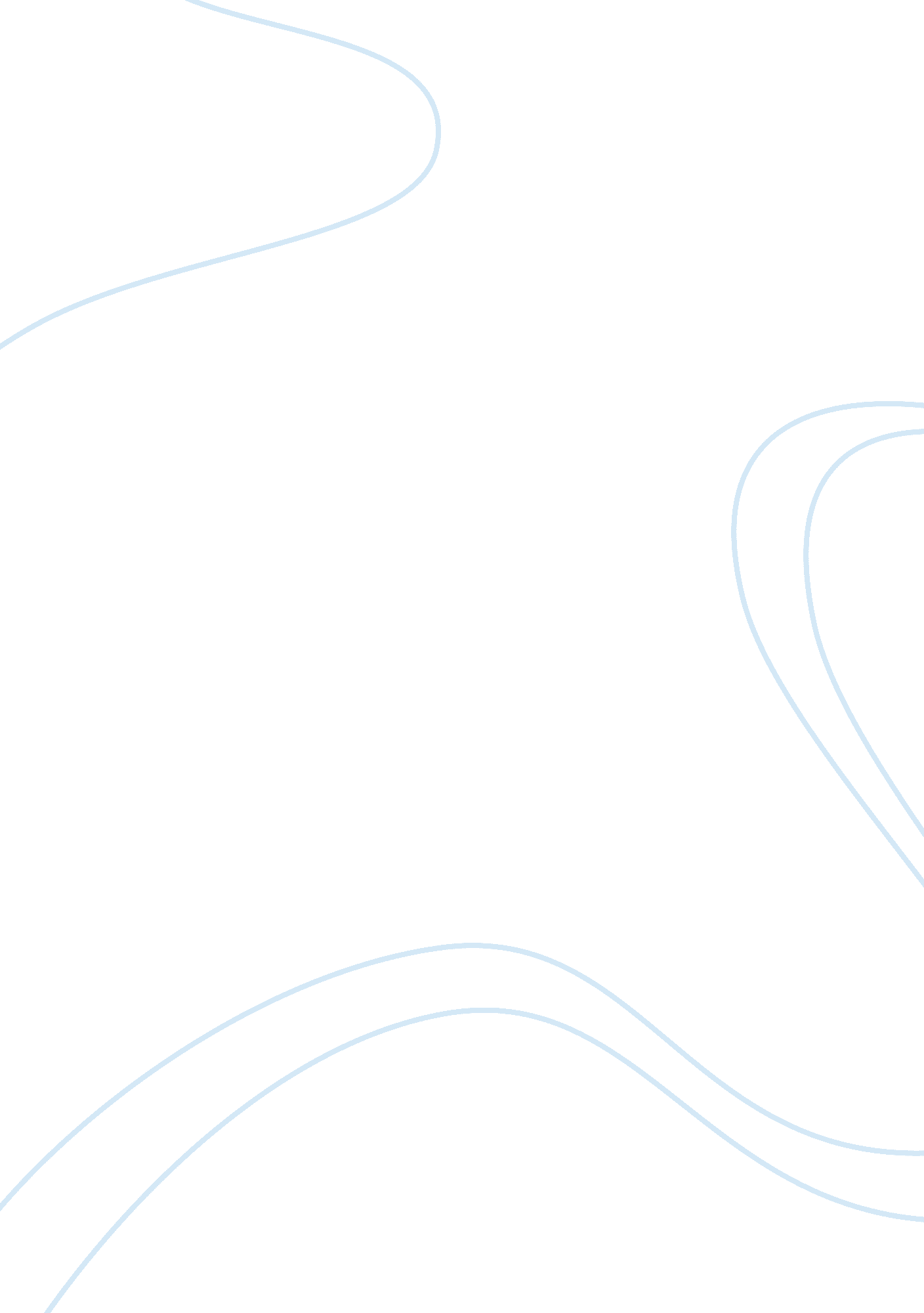 Free essay on team reflection update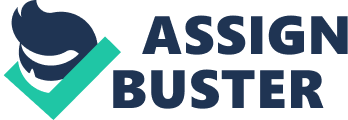 Discussion on Steps in Testing a Research Hypotheses The steps for testing the research hypotheses were clearly structured and concisely explained in a comprehensible manner. The data collection method used which utilized a random sample of 500 individuals could provide a micro-oriented perspective of the potential outcome . As such, it was commendable that limitations were noted specifically identifying the significantly small sample size, as compared to the potential target market. Likewise, the limited sample size could have influenced the kind of demographic profile that was gathered. In retrospect, it could be affirmed that the data collection and methodology is valid given limited time and resources at hand. It could therefore be replicated on a grander scale to determine consistency in results as well as increase the credibility and reliability of the outcome. Topics you feel comfortable with The topics that one felt comfortable with included determining the appropriate steps to test the hypotheses, specifically data collection and preliminary analysis of the findings. Based on the data that were collected, appropriate findings were inferred which were consistent with the conceptual framework. Any topics you struggled with The topics one struggled with is the use of statistics in interpreting any correlations between and among explicitly identified variables. From the findings, it was deduced that there were no correlations in cost of raw materials for the SelfTime application and consumer demand for it. One believes that appropriate statistical procedures should be shown to validate the results. How the weekly topics relate to application in your field The topic for the week on testing the research hypotheses is relevant in various fields of studies. There could be varied subject and topics that need to be verified and tested according to their correlation and links to identified outcomes. As such, learning the steps, including ascertaining the sample size, the method of data collection, as well as testing the validity of the results are highly beneficial. Reference Team A. (2015). Data Collection. 